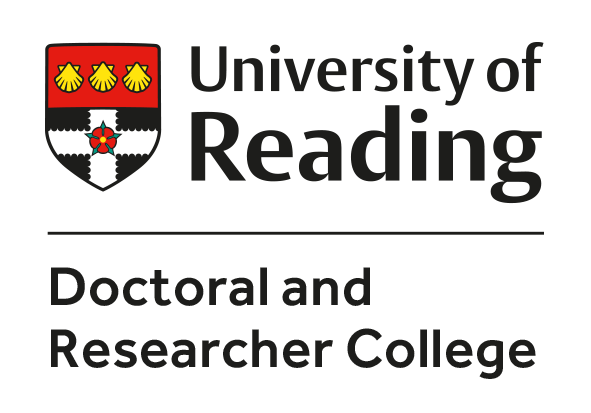 University of Reading Regional PhD Bursaries: Case for supportThe University is committed to having a diverse and inclusive student community. It supports the gender equality Athena SWAN Charter and the Race Equality Charter, and champions LGBT+ rights equality.The University of Reading Equal Opportunities policy applies:The University of Reading is committed to a policy of equal opportunities and non-discriminatory treatment for all members of its community regardless of age, disability, gender reassignment, marital or civil partner status, pregnancy or maternity, race (to include colour, nationality, ethnic or national origin), religion or belief, sex or sexual orientation.Applicant detailsApplicant detailsApplicant detailsSurnameSurnameForenameForenameEmail addressEmail addressApplicant numberApplicant numberIntended start date (month and year)Intended start date (month and year)School and Supervisor (if known)School and Supervisor (if known)Project titleProject titleAre you applying for a part-time or a full-time award?Are you applying for a part-time or a full-time award?Please tick this box to confirm that:1. You are not a current student2. You have submitted an online application for admission to the University of Reading. Details on how to apply can be found at: http://www.reading.ac.uk/gs-how-to-apply.aspxPlease tick this box to confirm that:1. You are not a current student2. You have submitted an online application for admission to the University of Reading. Details on how to apply can be found at: http://www.reading.ac.uk/gs-how-to-apply.aspxPlease make your case for support in the space provided belowPlease demonstrate: the nature of your connection with Reading or the region;why you are choosing the University of Reading;why you are applying for PhD study and how you expect to benefit from PhD study.Guidance notes for applicants are available online: https://www.reading.ac.uk/doctoral-researcher-college/funding/phd-studentships/regional-bursariesThe maximum total word count is 500.Applicants are invited, but not required, to explain here why they need a bursary.This part of the application is NOT used in the selction process, but it helps to inform our future funding provision if we have information on the reasons why people need the assistance of a bursary.Please indicate where you first heard about this bursary schemePlease indicate where you first heard about this bursary schemeUniversity of Reading website FacebookTwitterMember of University of Reading StaffCurrent University of Reading studentReading Evening PostReading Chronicle FlyerBBC Radio Berkshire Other source (please specify below)